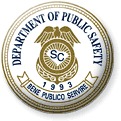 South Carolina Department of Public SafetyOffice of Highway Safety and Justice ProgramsJustice Assistance Grant (JAG) ProgramLiveScanAPPLICATION TOOLPrefaceThis document is intended to provide guidance to the applicant on the content expected in select programmatic sections of the grant application.  Information provided by the applicant on each subject area should be applicable to their particular jurisdiction and should be tailored to meet the needs of the community in which the program would be implemented.  However, the applicant is invited to utilize the “Standard Examples” provided in this document when applicable.  Problem StatementSpecific and current information from your jurisdiction must be included in this section.The Problem Statement presents the reason that you are applying for the grant.  (It should not include what you will do with the grant funds).1)  Discuss the actual problem that exists in your department.Talk about the nature of the problem and include any background information that helps to explain the difficulties.Population and economic level of jurisdiction, unemployment rate, etc.Crime rates of jurisdiction requesting fundingDiscuss the exact process for fingerprinting currently and the associated issuesIs your agency ink-printing or is there an existing LiveScan? Describe how those prints are submitted to SLEDDiscuss the average time to complete fingerprintsIs the agency collecting and submitting palm prints and mug shots? List the law enforcement agencies for which your department conducts fingerprintingDiscuss if your agency uses a Jail Management System (JMS) and whether or not it is currently interfaced with an existing LiveScan.Include any data/statistics that support your statements (from past 2-3 yrs.) Number of individuals fingerprinted by department – criminal and civilNumber of rejections by SLED, and average response time from SLED on rejectionsIf currently using a LiveScan, discuss amount of down-time experienced by the agency, and/or specific incidents in which this has occurred (software/hardware issues, etc.).2)  The second part will discuss the current resources and existing efforts being made to address the problem.Explain what resources (personnel/equipment/other agencies) your agency is currently using to address the problems and why they are insufficient.If you are a municipal agency you will need to coordinate with the county detention facility.  It should be stated in the application whether or not the county detention facility has a LiveScan and if they house/book your arrestees.Provide information on whether or not funding has been requested from your municipal/county government and results (i.e. partial funding received, funds not available in current budget or request denied)Project Purpose – Standard ExampleBroad GoalsTo improve the quality of fingerprints in the SLED AFIS database by transmitting fingerprints electronically to SLED.Specific PlanThe first step is to contact SLED to determine what specific connectivity requirements will be needed to establish a secure LiveScan connection to SLED.  Required paperwork will be completed and submitted to SLED within 30 days of the grant award.  A site survey will be conducted for the location of the LiveScan device to be sure security and space needs are adequate.  If deficiencies are found, they will be corrected by the agency prior to installation of the equipment.  The LiveScan device will be bid out and purchased upon receiving written approval from the state funding agency.  The LiveScan device will be capable of collecting palm prints as well as mug shots of each arrestee.  The LiveScan device will interface with the computerized SLED fingerprint files in order to electronically transmit the completed fingerprint card.  The vendor will conduct initial setup of the LiveScan according to the purchase agreement.  The vendor will also provide training for use of the system per the purchase agreement.  (The next sentence is optional – use only if you have a jail management system and plan to interface the JMS and LiveScan.)  The LIVE SCAN Device will be interfaced with the current jail management system so that the entire booking process can become automated.This will be accomplished through the following:Contact SLED to determine what specific requirements are needed to establish a Livescan connection to SLEDSubmit required paperwork to SLED within 30 days of grant awardConduct site survey and complete necessary formsBid the equipmentRequest permission to purchase equipment from the grants officePurchase the equipmentInstall the equipmentTrain users on the equipmentUtilize the equipmentComplete grant programmatic and financial reportsProject Objectives – Standard ExampleReduce the rejection rate of fingerprint cards.Produce AFIS quality fingerprints to be sent electronically to SLED and the FBI to be entered into the criminal history records and AFIS system.Decrease the average time to fingerprint an arrestee.Performance Indicators – Standard ExampleMaintain a log/file of rejected prints while using the manual system and compare to the rejections using the LiveScan over a similar period, which should show a reduction in rejections.  Maintain a record of the number of successful transmissions of fingerprint data to SLED using the new LiveScan system. 3.	Maintain a log of the average amount of time it takes to fingerprint an arrestee prior to receiving the LiveScan and one using the LiveScan.  Compare the logs to show the reduction in time.Project Evaluation – Standard ExampleThe Project Director will be responsible for the final evaluation of the project’s effectiveness.  The evaluation will address the achievement of the objectives and performance indicators, as well as the overall impact the project has made on the department.Implementation Plan – Standard ExampleThe implementation schedule is intended to give our office a proposed list of activities planned, when they are to be implemented, and the person responsible. Exact dates are not necessary in the “Implementation Proposed Time Frame” section. Please use an “X” to denote which quarter you plan to implement the activity. This schedule will be used to reflect the actual activities, dates, etc. in the “Implementation Actual Time Frame” section when the grant project is monitored.Implementation TasksPerson ResponsibleImplementation Proposed Time Frame (Proposed Quarters)Implementation Proposed Time Frame (Proposed Quarters)Implementation Proposed Time Frame (Proposed Quarters)Implementation Proposed Time Frame (Proposed Quarters)Implementation Actual Time Frame (Actual Dates)Implementation Actual Time Frame (Actual Dates)Implementation Actual Time Frame (Actual Dates)Implementation Actual Time Frame (Actual Dates)Implementation Actual Time Frame (Actual Dates)Implementation Actual Time Frame (Actual Dates)1st Qtr.2nd Qtr.3rd Qtr.4th Qtr.1st Qtr.2nd Qtr.3rd Qtr.3rd Qtr.3rd Qtr.4th Qtr.Bid equipmentProject DirectorXConduct site survey & complete formsProject DirectorXCorrect problems resulting from site surveyProject DirectorXRequest permission to purchaseProject DirectorXOrder equipmentProject DirectorXInstall telephone lineProject DirectorXInstall LiveScan equipmentVendorXTrain equipment usersVendorXXUse equipmentProject Director/OfficersXXCompare/Collect DataProject DirectorXXXXComplete submit Progress ReportsProject DirectorXXComplete/submit Quarterly Requests for PaymentProject DirectorXXXXComplete/submit annual evaluation reportProject DirectorX